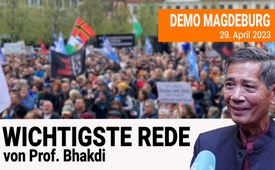 Prof. Bhakdi: „Ich hatte nie Wichtigeres mitzuteilen!“ Demo Magdeburg (29.4.2023)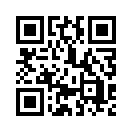 Prof. Dr. Sucharit Bhakdi erklärt in seiner bisher wichtigsten Rede, warum jeder Mensch auf Erden alle mRNA-Impfungen kategorisch ablehnen muss. Diese Ablehnung liege allein begründet in den allgemein gültigen Prinzipien der Biologie und Genetik. Der Universitätsmediziner erklärt anschaulich, wie mRNA-Impfstoffe schwerwiegende Gefäßschäden verursachen. Sein Bericht über erschreckende neue wissenschaftliche Erkenntnisse erklärt nicht nur die unzähligen Todesfälle im Zusammenhang mit den mRNA-Impfungen. Er zeigt auch auf, dass viele Impfstoffe mit sogenannter Plasmid-DNA aus dem Herstellungsprozess verunreinigt sind und warnt vor den sich daraus ergebenden Gefahren.Prof. Dr. Sucharit Bhakdi erklärt in seiner bisher wichtigsten Rede, warum jeder Mensch auf Erden alle mRNA-Impfungen kategorisch ablehnen muss. Diese Ablehnung liege allein begründet in den allgemein gültigen Prinzipien der Biologie und Genetik. Der Universitätsmediziner erklärt anschaulich, wie mRNA-Impfstoffe schwerwiegende Gefäßschäden verursachen. Sein Bericht über erschreckende neue wissenschaftliche Erkenntnisse erklärt nicht nur die unzähligen Todesfälle im Zusammenhang mit den mRNA-Impfungen. Er zeigt auch auf, dass viele Impfstoffe mit sogenannter Plasmid-DNA aus dem Herstellungsprozess verunreinigt sind und warnt vor den sich daraus ergebenden Gefahren.von ts.Quellen:Ankündigung Großdemo Magdeburg 29.4.23 
https://corona-blog.net/2023/04/25/grossdemonstration-in-magdeburg-mit-prof-bhakdi-am-29-04-in-meinem-ganzen-leben-hatte-ich-nie-wichtigeres-mitzuteilen-als-jetzt/

Rede von Prof. Sucharit Bhakdi an der Großdemo
https://rumble.com/v2lbdzi-prof.-sucharit-bhakdi-in-magdeburg-29.04.2023.html

MitteldeutschlandTV
https://linktr.ee/MitteldeutschlandTV

763 Promis nach Covid-Impfung tot!
Wie viele dann erst in der Bevölkerung?!
www.kla.tv/25809Das könnte Sie auch interessieren:#SucharitBhakdi - Prof. Dr. med. Sucharit Bhakdi - www.kla.tv/SucharitBhakdi

#Impfen - Impfen – ja oder nein? Fakten & Hintergründe ... - www.kla.tv/Impfen

#GesundheitMedizin - Gesundheit & Medizin - www.kla.tv/GesundheitMedizin

#Demonstration - www.kla.tv/DemonstrationKla.TV – Die anderen Nachrichten ... frei – unabhängig – unzensiert ...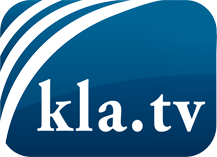 was die Medien nicht verschweigen sollten ...wenig Gehörtes vom Volk, für das Volk ...tägliche News ab 19:45 Uhr auf www.kla.tvDranbleiben lohnt sich!Kostenloses Abonnement mit wöchentlichen News per E-Mail erhalten Sie unter: www.kla.tv/aboSicherheitshinweis:Gegenstimmen werden leider immer weiter zensiert und unterdrückt. Solange wir nicht gemäß den Interessen und Ideologien der Systempresse berichten, müssen wir jederzeit damit rechnen, dass Vorwände gesucht werden, um Kla.TV zu sperren oder zu schaden.Vernetzen Sie sich darum heute noch internetunabhängig!
Klicken Sie hier: www.kla.tv/vernetzungLizenz:    Creative Commons-Lizenz mit Namensnennung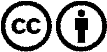 Verbreitung und Wiederaufbereitung ist mit Namensnennung erwünscht! Das Material darf jedoch nicht aus dem Kontext gerissen präsentiert werden. Mit öffentlichen Geldern (GEZ, Serafe, GIS, ...) finanzierte Institutionen ist die Verwendung ohne Rückfrage untersagt. Verstöße können strafrechtlich verfolgt werden.